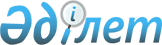 О признании утратившими силу некоторых решений Правительства Республики КазахстанПостановление Правительства Республики Казахстан от 27 октября 1998 года № 1087



          Во исполнение пункта 4 постановления Правительства Республики Казахстан
от 26 июня 1998 года № 608  
 P980608_ 
  "О ставках акцизов на подакцизные товары, 
производимые в Республике Казахстан и ввозимые на таможенную территорию 
Республики Казахстан" (САПП Республики Казахстан, 1998 г., № 20, ст.176)
Правительство Республики Казахстан постановляет:    




          1. Признать утратившими силу некоторые решения Правительства 
Республики Казахстан согласно прилагаемому перечню.




          2. Настоящее постановление вступает в силу со дня подписания и подлежит 
опубликованию.





     Премьер-Министр
     Республики Казахстан 

                                                        Приложение



                                               к постановлению Правительства
                                                    Республики Казахстан
                                              от 27 октября 1998 года № 1087



                                 Перечень 








                                        утративших силу некоторых решений 




                                        Правительства Республики Казахстан








          1. Пункт 1 постановления Правительства Республики Казахстан от 31 
декабря 1996 года № 1747  
 P961747_ 
  "О ставках акцизов на подакцизные товары, 
производимые в Республике Казахстан, и игорный бизнес" (САПП Республики 
Казахстан, 1996 г., № 53, ст.516).




          2. Постановление Правительства Республики Казахстан от 10 января 
1997 года № 41  
 P970041_ 
  "О внесении дополнений в некоторые решения 
Правительства Республики Казахстан".




          3. Пункты 1, 2, 3 постановления Правительства Республики 
Казахстан от 30 мая 1997 года № 907  
 P970907_ 
  "О ставках акцизов на 
импортируемые подакцизные товары и нормах провоза физическими лицами 
через таможенную границу Республики Казахстан подакцизных товаров, 
которые не подлежат обложению акцизами" (САПП Республики Казахстан, 
1997 г., № 23, ст.209).




          4. Постановление Правительства Республики Казахстан от 12 июня 1997 
года № 960  
 P970960_ 
  "О внесении изменений в постановление Правительства 
Республики Казахстан от 14 ноября 1996 г. № 1389"  
 P961389_ 
  (САПП Республики 
Казахстан, 1997 г., № 26, ст.236). 




          5. Постановление Правительства Республики Казахстан от 18 июня 1997 
года № 985  
 P970985_ 
  "О внесении изменений и дополнений в постановления 
Правительства Республики Казахстан от 31 декабря 1996 г. № 1747  
 P961747_ 
  и 
от 30 мая 1997 г. № 907"  
 P970907_ 
  (САПП Республики Казахстан, 1997 г., 
№ 28, ст. 247).




          6. Пункт 3 постановления Правительства Республики Казахстан от 18 июля 
1997 года № 1137  
 P971137_ 
  "О государственной поддержке развития производства 
фармацевтической продукции в Республике Казахстан" (САПП Республики Казахстан,
1997 г., № 33, ст.302).




          7. Постановление Правительства Республики Казахстан от 24 ноября 1997 
года № 1644  
 P971644_ 
  "О внесении изменений и дополнений в постановления 
Правительства Республики Казахстан от 31 декабря 1996 г. № 1747  
 P961747_ 
  и 
от 30 мая 1997 г. № 907"  
 P970907_ 
  (САПП Республики Казахстан, 1997 г., № 51, 




ст.471). 
     8. Постановление Правительства Республики Казахстан от 13 февраля 
1998 года № 108  
 P980108_ 
  "О внесении изменений в постановления Правительства 
Республики Казахстан от 31 декабря 1996 г. № 1747  
 P961747_ 
  и от 30 мая 1997 г. 
№ 907"  
 P970907_ 
  (САПП Республики Казахстан, 1998 г., № 4, ст.29).
     
     
(Корректор:  И.Склярова     
 Специалист: Э.Жакупова)  
     
      
      


					© 2012. РГП на ПХВ «Институт законодательства и правовой информации Республики Казахстан» Министерства юстиции Республики Казахстан
				